             РОССИЯ, . Челябинск, ул. Энтузиастов, 12, оф. 404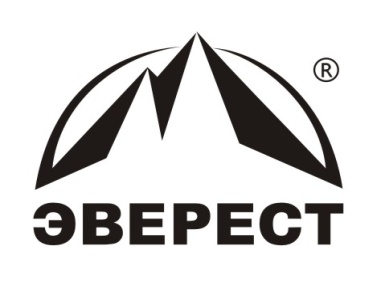 Тел./факс (351) 265-39-61(81), 265-61-05www.everestkursy.ru. E-mail: everest-chel@mail.ruЛицензия на образовательную деятельность № А  0002650                                 Аккредитация при Минздравсоцразвития РФ № 1495                       Учебный центр Эверест основан 11.03.1992г.ЧОУ Д П О «УЧЕБНЫЙ  ЦЕНТР «ЭВЕРЕСТ»Дистанционное обучение!!!Наш Центр предлагает пройти обучение по программе Повышения квалификации «ОСНОВЫ ПРОМЫШЛЕННОЙ БЕЗОПАСНОСТИ» С  использованием технологий дистанционного обучения.Дистанционное обучение позволяет изучить программу без отрыва от производства. Пробное тестирование  поможет Вам закрепить полученные знания. По окончании обучения и успешного прохождения контрольного тестирования Вы получаете удостоверение о повышении квалификации установленного образца, а также протокол заседания комиссии. Срок действия удостоверения составляет пять года. Для обучения необходимо иметь компьютер и доступ к сети Интернет.Программа курса (72 часа) включает в себя:Законодательство в области промышленной безопасности в РФГосударственное регулирование промышленной безопасностиРегистрация и классификация ОПОЛицензирование в области промышленной безопасностиПроизводственный контроль за соблюдением требований промышленной безопасностиЭкспертиза и декларирование промышленной безопасности опасного производственного объектаОбязанности предприятий в обеспечении промышленной безопасности.Срок обучения -9 рабочих дней.Порядок дистанционного обучения:Вам направляют договор и счет. После оплаты каждый обучаемый получает ссылку для доступа (логин и пароль для доступа к изучению материала)Вы заполняете форму заявки на нашем сайте , отправляете ее координатору;С Вами связывается координатор обучения для уточнения организационных моментов и открывает вам доступ к материалам.Дистанционное обучение - отличное решение для руководителей и сотрудников предприятий с плотным графиком работы, не позволяющим обеспечить регулярное присутствие сотрудников на занятиях. Оно позволяет самостоятельно, в удобное время пройти обучение и проверку знаний через интернет с последующим получением удостоверений установленного образца. Координатор обучения: Ондра Ирина Петровна тел.8922-753-0101Стоимость: 16 ак\ч-1500  руб.72 ак\ч-3700руб.ПОВЫШЕНИЕ КВАЛИФИКАЦИИ «ОСНОВЫ ПРОМЫШЛЕННОЙ БЕЗОПАСНОСТИ»